ОБЩЕРОССИЙСКАЯ ОБЩЕСТВЕННАЯ ОРГАНИЗАЦИЯ «ВСЕРОССИЙСКАЯ ФЕДЕРАЦИЯ СПОРТА ЛИЦ С ИНТЕЛЛЕКТУАЛЬНЫМИ НАРУШЕНИЯМИ»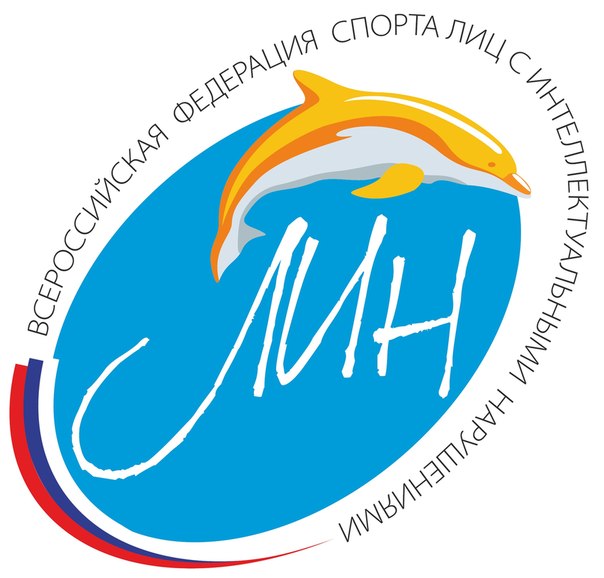 Всероссийская обязательная программа II спортивного разряда по спортивной гимнастике спорта ЛИНЮноши ИН 2, ИН 3(сентябрь) 2021Обязательная программа II – спортивного разряда.И.П. – исходное положение.О.С. – основная стойка.Общие требования к судействуЗа дополнительно выполненный элемент, кроме элементов, оговоренных в тексте (кроме вольных упражнений), сбавка 0,5 балла (судья D).Если спортсмен не выполняет требование к элементу (обозначить – 1 с.), производиться сбавка 0,3 балла (судья D).В пунктах, где есть соединения из двух и более элементов, каждый выполненный элемент засчитывается отдельноОкончательная оценка складывается из стоимости элементов (оценка D) + исполнительское мастерство (оценка Е – 10,0 баллов)Вольные упражненияКомбинацию можно выполнять в любом направлении из любой точки ковра, без учета времени с добавлением элементов хореографии.Упражнение составляется произвольно из предлагаемых элементов Конь-махиКомбинация может быть развернута зеркальноКольцаОпорный прыжокПрыжковый стол (высота 100см. и выше)Элемент №1 – при выполнении наскока на мост поочередная постановка ног сбавка 1,0 балл.Элемент №2– при выполнении без фазы полета сбавка 1,0 балл.Если гимнастка совершает падение в элементе №2 – ей разрешается выполнить элемент №3После выполнения элемента №2 гимнастке разрешается подойти к краю кубов,  затем выполнить элемент №3 без сбавкиБрусьяРазрешается использование дополнительных средств для наскока.Перекладина№УпражнениеСтоимость «D» баллы1Переворот боком (колесо) 2,02Кувырок вперед1,03Кувырок назад1,0 4Равновесие (любое 2 с.)0,55Шпагат (любой 2 с.)1,06Стойка на руках (любая, обозначить)1,57Серия из 2 прыжков, один из которых с поворотом не менее 90º0,5 + 0,5 Итого:8,0№УпражнениеСтоимость «D» баллыИ.П. упор стоя, руки на ручках.1Вскок в упор (обозначить)0,52Мах левой, мах правой0,5 + 0,53Перемах левой вперед в упор верхом левой 1,04Перемах правой вперед в упор ноги врозь сзади1,05Перемах левой назад в упор верхом правой1,06Перемах правой назад в упор ноги врозь1,07Перемах левой вперед в упор верхом левой 1,08Перемахом правой вперед – соскок с поворотом на 90º плечом вперед. 1,5Итого:8,0№УпражнениеСтоимость «D» баллыИ.П. – вис1Вис на согнутых руках (2 с.) 2,02Перемещение силой, в вис прогнувшись (обозначить)2,03Вис согнувшись (обозначить), вис сзади (обозначить)0,5 + 1,04Силой, вис согнувшись1,05Мах назад, мах вперед0,5 + 0,56Махом назад - соскок.0,5Итого:8,0№УпражнениеСтоимость «D» баллыИ.П. – О.С. на дорожке для опорного прыжка1Разбег, наскок на мост1,02Вскок в упор присев 2,03Прыжок вверх, прогнувшись – приземление 4,0Итого:7,0№УпражнениеСтоимость «D» баллыС небольшого разбега или с места1Вскок в упор на руках с махом вперед, мах назад 1,02Подъем махом вперед в упор сидя сзади, ноги врозь1,03Через сед ноги врозь, переставляя руки вперед, соединяя ноги мах вперед – в упор сидя сзади, ноги врозь1,04Соединяя ноги – мах назад, мах вперед в упор сидя сзади, ноги врозь0,5 + 0,55Упор углом (2 с.)1,56Мах назад, мах вперед 0,5 + 0,57Махом назад – соскок прогнувшись с выходом из жердей1,5Итого:8,0№УпражнениеСтоимость «D» баллыИ.П. – вис 1Подъем переворотом в упор2,02Отмах 0,53Мах дугой вперед1,04Мах назад, 0,55Махом вперед поворот на 180º в разноименный хват1,56Мах вперед в разноименном хвате и в конце маха назад перехват в хват сверху0,57Мах вперед и махом назад0,5 + 0,58Соскок с поворотом на 90º налево (направо)1,0Итого:8,0